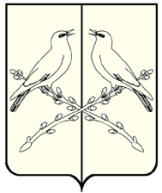 АДМИНИСТРАЦИЯСИНЯВСКОГО СЕЛЬСКОГО ПОСЕЛЕНИЯТАЛОВСКОГО МУНИЦИПАЛЬНОГО РАЙОНАВОРОНЕЖСКОЙ ОБЛАСТИПОСТАНОВЛЕНИЕот 10 мая 2023 года № 22с. СинявкаО внесении изменений в постановление администрации Синявского сельского поселения Таловского муниципального района от 29.12.2016 г. № 92 «Об утверждении административного регламента администрации Синявского сельского поселения Таловского муниципального района по предоставлению муниципальной услуги «Предварительное согласование предоставления земельного участка, находящегося в муниципальной собственности»В соответствии с Федеральным законом от 05.12.2022 г. № 509-ФЗ «О внесении изменений в Земельный кодекс РФ и статью 3.5 Федерального закона «О введение в действие Земельного кодекса РФ», администрация Синявского сельского поселения Таловского муниципального района ПОСТАНОВЛЯЕТ:1. Внести в административный регламент администрации Синявского сельского поселения Таловского муниципального района по предоставлению муниципальной услуги «Предварительное согласование предоставления земельного участка, находящегося в муниципальной собственности», утвержденный постановлением администрации Синявского сельского поселения Таловского муниципального района от 29.12.2016 г. № 92 (далее - административный регламент), следующие изменения:1.1. Третий абзац подпункта 1.3.2. пункта 1.3. раздела 1 административного регламента слова изложить в следующей редакции:«- на официальном сайте правительства Воронежской области в сети Интернет, в информационной системе Воронежской области "Портал Воронежской области в сети Интернет" (www.govvrn.ru) (далее - Портал Воронежской области в сети Интернет);»;1.2. В абзацах втором и третьем подпункта 1.3.4. пункта 1.3. раздела 1 административного регламента слова «Портал государственных и муниципальных услуг Воронежской области» заменить словами «Портал Воронежской области в сети Интернет» в соответствующем падеже;1.3. Пункт 2.4. раздела 2 административного регламента изложить в следующей редакции:«2.4. Срок предоставления муниципальной услуги.2.4.1. Срок предоставления муниципальной услуги не должен превышать двадцать дней со дня поступления заявления о предварительном согласовании предоставления земельного участка, с приложением документов, необходимых для предоставления муниципальной услуги.2.4.1.1. Сроки исполнения административных процедур при рассмотрении заявления о предварительном согласовании предоставления земельного участка (за исключением заявления о предварительном согласовании предоставления земельного участка для индивидуального жилищного строительства, ведения личного подсобного хозяйства в границах населенного пункта, садоводства, дачного хозяйства, заявления гражданина или крестьянского (фермерского) хозяйства о предварительном согласовании предоставления земельного участка для осуществления крестьянским (фермерским) хозяйством его деятельности).Срок исполнения административной процедуры по приему и регистрации заявления и прилагаемых к нему документов - 1 день с момента поступления заявления.При поступлении заявления о предварительном согласовании предоставления земельного участка и прилагаемых к нему документов в электронной форме в выходные (праздничные) дни регистрация производится на следующий рабочий день.Срок исполнения административной процедуры по проверке соответствия заявления о предварительном согласовании предоставления земельного участка положениям пункта 2.6.1 Административного регламента, по проверке направления его в надлежащий уполномоченный орган и приложения документов, предоставляемых в соответствии с пунктом 2.6.1. настоящего Административного регламента составляет 8 дней.Срок исполнения административной процедуры по рассмотрению представленных документов, в том числе истребованию документов (сведений), указанных в пункте 2.6.2 настоящего Административного регламента, в рамках межведомственного взаимодействия - 5 дней.Срок исполнения административной процедуры по подготовке постановления администрации и принятию решения о предварительном согласовании предоставления земельного участка или подготовке постановления администрации об отказе в предварительном согласовании предоставления земельного участка по основаниям, предусмотренным пунктом 2.8. настоящего Административного регламента - 4 дня.Срок исполнения административной процедуры по направлению (выдаче) заявителю постановления администрации о предварительном согласовании предоставления земельного участка или постановления администрации об отказе в предварительном согласовании предоставления земельного участка - 2 дня.2.4.1.2. Сроки исполнения административных процедур при рассмотрении заявления о предварительном согласовании предоставления земельного участка, для индивидуального жилищного строительства, ведения личного подсобного хозяйства в границах населенного пункта, садоводства, дачного хозяйства, заявления гражданина или крестьянского (фермерского) хозяйства о предварительном согласовании предоставления земельного участка для осуществления крестьянским (фермерским) хозяйством его деятельности.Срок исполнения административной процедуры по приему и регистрации заявления и прилагаемых к нему документов - 1 день с момента поступления заявления.При поступлении заявления о предоставлении земельного участка и прилагаемых к нему документов в электронной форме в выходные (праздничные) дни регистрация производится на следующий рабочий день.Срок исполнения административной процедуры по проверке соответствия заявления о предварительном согласовании предоставления земельного участка положениям пункта 2.6.1 Административного регламента, по проверке направления его в надлежащий уполномоченный орган и приложения документов, предоставляемых в соответствии с пунктом 2.6.1. настоящего Административного регламента составляет 8 дней.Срок исполнения административной процедуры по рассмотрению представленных документов, в том числе истребованию документов (сведений), указанных в пункте 2.6.2 настоящего Административного регламента, в рамках межведомственного взаимодействия - 5 дней.Срок исполнения административной процедуры по опубликованию извещения о предоставлении земельного участка для индивидуального жилищного строительства, ведения личного подсобного хозяйства в границах населенного пункта, садоводства, дачного хозяйства, для осуществления крестьянским (фермерским) хозяйством его деятельности, в порядке, установленном для опубликования муниципальных правовых актов уставом Синявского сельского поселения по месту нахождения земельного участка и размещению извещения на официальном сайте администрации Синявского сельского поселения в информационно-телекоммуникационной сети Интернет (www.sinyavskoe.ru) или подготовке постановления администрации об отказе в предварительном согласовании предоставления земельного участка – 2 дня.Срок исполнения административной процедуры по подготовке постановления администрации о предварительном согласовании предоставления земельного участка для индивидуального жилищного строительства, ведения личного подсобного хозяйства в границах населенного пункта, садоводства, дачного хозяйства, для осуществления крестьянским (фермерским) хозяйством его деятельности либо подготовке проекта постановления администрации об отказе в предварительном согласовании предоставления земельного участка для индивидуального жилищного строительства, ведения личного подсобного хозяйства в границах населенного пункта, садоводства, дачного хозяйства, для осуществления крестьянским (фермерским) хозяйством его деятельности – 2 дня;Срок исполнения административной процедуры по направлению (выдаче) заявителю постановления администрации о предварительном согласовании предоставления земельного участка или постановления администрации об отказе в предварительном согласовании предоставления земельного участка - 2 дня.2.4.2. В срок исполнения административных процедур по предварительному согласованию предоставления земельного участка для индивидуального жилищного строительства, ведения личного подсобного хозяйства в границах населенного пункта, садоводства, дачного хозяйства, для осуществления крестьянским (фермерским) хозяйством его деятельности не включается тридцатидневный срок информирования о праве, заинтересованных лиц в предоставлении земельного участка для указанных целей, подавать заявления о намерении участвовать в аукционе по продаже такого земельного участка или аукционе на право заключения договора аренды такого земельного участка.2.4.3. Срок предоставления муниципальной услуги приостанавливается в случае, если на рассмотрении в администрации находится представленная ранее другим лицом схема расположения земельного участка и местоположение земельных участков, образование которых предусмотрено этими схемами, частично или полностью совпадает.Срок рассмотрения поданного позднее заявления о предварительном согласовании предоставления земельного участка приостанавливается до принятия решения об утверждении ранее направленной схемы расположения земельного участка или до принятия решения об отказе в ее утверждении.Срок исправления технических ошибок, допущенных при оформлении документов, не должен превышать трех рабочих дней с момента обнаружения ошибки или получения от любого заинтересованного лица в письменной форме заявления об ошибке в записях.»;1.4. Десятый абзац пункта 2.5. раздела 2 административного регламента изложить в следующей редакции:«Приказом Росреестра от 02.09.2020 г. № П/0321 "Об утверждении перечня документов, подтверждающих право заявителя на приобретение земельного участка без проведения торгов".»;1.5. Подпункт 2.6.1. пункта 2.6. раздела 2 административного регламента изложить в следующей редакции:«2.6.1. Исчерпывающий перечень документов, необходимых в соответствии с нормативными правовыми актами для предоставления муниципальной услуги, подлежащих представлению заявителем.1) заявление о предварительном согласовании предоставления земельного участка.В заявлении о предварительном согласовании предоставления земельного участка указываются:- фамилия, имя и (при наличии) отчество, место жительства заявителя, реквизиты документа, удостоверяющего личность заявителя (для гражданина);- наименование и место нахождения заявителя (для юридического лица), а также государственный регистрационный номер записи о государственной регистрации юридического лица в едином государственном реестре юридических лиц и идентификационный номер налогоплательщика, за исключением случаев, если заявителем является иностранное юридическое лицо;- кадастровый номер земельного участка, заявление, о предварительном согласовании предоставления которого подано (далее - испрашиваемый земельный участок), в случае, если границы такого земельного участка подлежат уточнению в соответствии с Федеральным законом «О государственной регистрации недвижимости»;- реквизиты решения об утверждении проекта межевания территории, если образование испрашиваемого земельного участка предусмотрено указанным проектом;- кадастровый номер земельного участка или кадастровые номера земельных участков, из которых в соответствии с проектом межевания территории, со схемой расположения земельного участка или с проектной документацией о местоположении, границах, площади и об иных количественных и качественных характеристиках лесных участков предусмотрено образование испрашиваемого земельного участка, в случае, если сведения о таких земельных участках внесены в государственный кадастр недвижимости;- основание предоставления земельного участка без проведения торгов из числа оснований, предусмотренных пунктом 2 статьи 39.3, статьей 39.5, пунктом 2 статьи 39.6 или пунктом 2 статьи 39.10 Земельного Кодекса РФ;- вид права, на котором заявитель желает приобрести земельный участок, если предоставление земельного участка возможно на нескольких видах прав;- цель использования земельного участка;- реквизиты решения об изъятии земельного участка для государственных или муниципальных нужд в случае, если земельный участок предоставляется взамен земельного участка, изымаемого для государственных или муниципальных нужд;- реквизиты решения об утверждении документа территориального планирования и (или) проекта планировки территории в случае, если земельный участок предоставляется для размещения объектов, предусмотренных указанными документом и (или) проектом;- почтовый адрес и (или) адрес электронной почты для связи с заявителем.Образец заявления приведен в приложении № 2 к настоящему Административному регламенту.Заявление на бумажном носителе представляется:- посредством почтового отправления;- при личном обращении заявителя либо его законного представителя.Заявление в форме электронного документа представляется путем заполнения формы запроса, размещенной на официальном сайте администрации в сети Интернет или путем заполнения формы запроса через личный кабинет на Едином портале государственных и муниципальных услуг (функций) и (или) Портале Воронежской области в сети Интернет или путем направления электронного документа на официальную электронную почту администрации.В заявлении в форме электронного документа указывается один из следующих способов предоставления результатов рассмотрения заявления:- в виде бумажного документа, который заявитель получает непосредственно при личном обращении;- в виде бумажного документа, который направляется заявителю посредством почтового отправления;- в виде электронного документа, размещенного на официальном сайте администрации, ссылка на который направляется заявителю посредством электронной почты;- в виде электронного документа, который направляется заявителю посредством электронной почты.Также в заявлении в форме электронного документа указывается способ предоставления результатов рассмотрения заявления в виде бумажного документа, который заявитель получает непосредственно при личном обращении в администрацию, либо который направляется заявителю посредством почтового отправления, если результатом его рассмотрения является решение о предварительном согласовании предоставления земельного участка.Заявление в форме электронного документа подписывается по выбору заявителя (если заявителем является индивидуальный предприниматель):- электронной подписью заявителя (представителя заявителя);- усиленной квалифицированной электронной подписью заявителя (представителя заявителя).Заявление в форме электронного документа от имени юридического лица заверяется по выбору заявителя электронной подписью либо усиленной квалифицированной электронной подписью:- лица, действующего от имени юридического лица без доверенности;- представителя юридического лица, действующего на основании доверенности, выданной в соответствии с законодательством Российской Федерации.2) документ, подтверждающий полномочия представителя заявителя, в случае, если с заявлением о предварительном согласовании предоставления земельного участка обращается представитель заявителя;К заявлению в форме электронного документа прилагается копия документа, удостоверяющего личность заявителя (удостоверяющего личность представителя заявителя, если заявление представляется представителем заявителя) в виде электронного образа такого документа.Представления копии документа, удостоверяющего личность заявителя или удостоверяющего личность представителя заявителя не требуется в случае представления заявления посредством отправки через личный кабинет на Едином портале государственных и муниципальных услуг (функций) и (или) Портале Воронежской области в сети Интернет, а также если заявление подписано усиленной квалифицированной электронной подписью.В случае представления заявления в форме электронного документа представителем заявителя, действующим на основании доверенности, к заявлению в форме электронного документа также прилагается доверенность в виде электронного образа такого документа.3) схема расположения земельного участка в случае, если испрашиваемый земельный участок предстоит образовать и отсутствует проект межевания территории, в границах которой предстоит образовать такой земельный участок;4) заверенный перевод на русский язык документов о государственной регистрации юридического лица в соответствии с законодательством иностранного государства в случае, если заявителем является иностранное юридическое лицо;5) подготовленные некоммерческой организацией, созданной гражданами, списки ее членов в случае, если подано заявление о предварительном согласовании предоставления земельного участка или о предоставлении земельного участка в безвозмездное пользование указанной организации для ведения огородничества или садоводства.7) документы, подтверждающие право заявителя на предоставление земельного участка без проведения торгов по основаниям, предусмотренным:- подпунктом 1 пункта 2 статьи 39.3 ЗК РФ:а) договор о комплексном освоении территории;- подпунктом 2 пункта 2 статьи 39.3 ЗК РФ:а) документ, подтверждающий членство заявителя в некоммерческой организации;б) решение органа некоммерческой организации о распределении испрашиваемого земельного участка;- подпунктом 3 пункта 2 статьи 39.3 ЗК РФ:а) документы, удостоверяющие (устанавливающие) права заявителя на испрашиваемый земельный участок, если право на такой участок не зарегистрировано в Едином государственном реестре недвижимости;б) документ, подтверждающий членство заявителя в некоммерческой организации;в) решение органа некоммерческой организации о распределении земельного участка заявителю;- подпунктом 4 пункта 2 статьи 39.3 ЗК РФ:решение органа некоммерческой организации о приобретении земельного участка, относящегося к имуществу общего пользования;- подпунктом 5 пункта 2 статьи 39.3 ЗК РФ:а) решение органа юридического лица о приобретении земельного участка, относящегося к имуществу общего пользования;б) документы, удостоверяющие (устанавливающие) права заявителя на испрашиваемый земельный участок, если право на такой земельный участок не зарегистрировано в ЕГРН;- подпунктом 6 пункта 2 статьи 39.3 ЗК РФ:а) документ, удостоверяющий (устанавливающий) права заявителя на здание, сооружение, если право на такое здание, сооружение не зарегистрировано в Едином государственном реестре недвижимости (далее – ЕГРН);б) документ, удостоверяющий (устанавливающий) права заявителя на испрашиваемый земельный участок, если право на такое земельный участок не зарегистрировано в ЕГРН;в) сообщение заявителя (заявителей), содержащее перечень всех зданий, сооружений, расположенных на испрашиваемом земельном участке, с указанием их кадастровых (условных, инвентарных) номеров и адресных ориентиров.- подпунктом 7 пункта 2 статьи 39.3 ЗК РФ:а) документы, удостоверяющие (устанавливающие) права заявителя на испрашиваемый земельный участок, если право на такой земельный участок не зарегистрировано в ЕГРН;- подпунктом 1 статьи 39.5 ЗК РФ:а) договор о развитии застроенной территории;- подпунктом 2 статьи 39.5 ЗК РФ:а) документ, удостоверяющий (устанавливающий) права заявителя на здание, сооружение, если право на такое здание, сооружение не зарегистрировано в ЕГРН;б) документ, удостоверяющий (устанавливающий) права заявителя на испрашиваемый земельный участок, если право на такой земельный участок не зарегистрировано в ЕГРН;в) сообщение заявителя (заявителей), содержащее перечень всех зданий, сооружений, расположенных на испрашиваемом земельном участке, с указанием их кадастровых (условных, инвентарных) номеров и адресных;- подпунктом 3 статьи 39.5 ЗК РФ:а) решение органа некоммерческой организации о приобретении земельного участка;- подпунктом 6 статьи 39.5 ЗК РФ:а) документы, подтверждающие условия предоставления земельных участков в соответствии с законодательством Воронежской области;- подпунктом 7 статьи 39.5 ЗК РФ:а) документы, подтверждающие право на приобретение земельного участка, установленные законодательством Российской Федерации или законом Воронежской области;- подпунктом 8 статьи 39.5 ЗК РФ:а) документы, подтверждающие право на приобретение земельного участка, установленные законом Воронежской области;- подпунктом 4 пункта 2 статьи 39.6 ЗК РФ:а) договор, соглашение или иной документ, предусматривающий выполнение международных обязательств;б) для обеспечения электро-, тепло-, газо- и водоснабжения, водоотведения, связи, нефтепроводов федерального, регионального или местного значения справка уполномоченного органа об отнесении объекта к объектам регионального или местного значения;- подпунктом 5 пункта 2 статьи 39.6 ЗК РФ:а) решение, на основании которого образован испрашиваемый земельный участок, принятое до 01 марта 2015;б) договор аренды исходного земельного участка в случае, если такой договор заключен до дня вступления в силу Федерального закона от 21.07.1997 года № 122-ФЗ «О государственной регистрации прав на недвижимое имущество и сделок с ним»;в) при подаче заявления о предоставлении земельного участка, находящегося в муниципальной собственности, предоставленного для комплексного освоения территории лицу, с которым был заключен договор аренды такого земельного участка: договор о комплексном освоении территории;- подпунктом 6 пункта 2 статьи 39.6 ЗК РФ:а) договор о комплексном освоении территории;б) договор, подтверждающий членство заявителя в некоммерческой организации;в) решение общего собрания членов некоммерческой организации о распределении испрашиваемого земельного участка заявителю;- подпунктом 7 пункта 2 статьи 39.6 ЗК РФ:а) решение уполномоченного органа о предоставлении земельного участка некоммерческой организации для садоводства, огородничества, дачного хозяйства, за исключением случаев, если такое право зарегистрировано в ЕГРН;б) документ, подтверждающий членство заявителя в некоммерческой организации;в) решение органа некоммерческой организации о распределении земельного участка заявителю;- подпунктом 8 пункта 2 статьи 39.6 ЗК РФ:а) документы, удостоверяющие права заявителя на здание, сооружение, если право на такое здание, сооружение не зарегистрировано в ЕГРН;б) решение органа некоммерческой организации о приобретении земельного участка;- подпунктом 9 пункта 2 статьи 39.6 ЗК РФ:а) документы, удостоверяющие права заявителя на здание, сооружение, если право на такое здание, сооружение не зарегистрировано в ЕГРН;б) документы, удостоверяющие права заявителя на испрашиваемый земельный участок, если право на такой земельный участок не зарегистрировано в ЕГРН;в) сообщение заявителя (заявителей), содержащее перечень всех зданий, сооружений, расположенных на испрашиваемом земельном участке, с указанием их кадастровых (условных, инвентарных) номеров и адресных ориентиров;- подпунктом 10 пункта 2 статьи 39.6 ЗК РФ:а) документы, удостоверяющие права заявителя на здание, сооружение, если право на такое здание, сооружение не зарегистрировано в ЕГРН;б) документы, удостоверяющие права заявителя на испрашиваемый земельный участок, если право на такой земельный участок не зарегистрировано в ЕГРН;в) сообщение заявителя (заявителей), содержащее перечень всех зданий, сооружений, расположенных на испрашиваемом земельном участке, с указанием их кадастровых (условных, инвентарных) номеров и адресных ориентиров;- подпунктом 11 пункта 2 статьи 39.6 ЗК РФ:а) документы, удостоверяющие (устанавливающие) права заявителя на испрашиваемый земельный участок, если право на такой земельный участок не зарегистрировано в ЕГРН;- подпунктом 13 пункта 2 статьи 39.6 ЗК РФ:договор о развитии застроенной территории;- подпунктом 13.1. пункта 2 статьи 39.6 ЗК РФ:а) договор об освоении территории в целях строительства жилья экономического класса;б) договор о комплексном освоении территории в целях строительства жилья экономического класса;- подпункт 14 пункта 2 статьи 39.6 ЗК РФ:а) выданный уполномоченным органом документ, подтверждающий принадлежность гражданина к категории граждан, обладающих правом на первоочередное или внеочередное приобретение земельных участков;- подпунктом 15 пункта 2 статьи 39.6 ЗК РФ:а) решение о предварительном согласовании предоставления земельного участка, если такое решение принято иным уполномоченным органом;- подпунктом 16 пункта 2 статьи 39.6 ЗК РФ:а) соглашение об изъятии земельного участка для муниципальных нужд или решение суда, на основании которого земельный участок изъят для муниципальных нужд;- подпунктом 18 пункта 2 статьи 39.6 ЗК РФ:а) документ, подтверждающий право заявителя на предоставление земельного участка в собственность без проведения торгов;- подпунктом 23 пункта 2 статьи 39.6 ЗК РФ:а) концессионное соглашение;- подпунктом 23.1 пункта 2 статьи 39.6 ЗК РФ:а) договор об освоении территории в целях строительства и эксплуатации наемного дома коммерческого использования;-подпунктом 32 пункта 2 статьи 39.6 ЗК РФ:а) документы, удостоверяющие (устанавливающие) права заявителя на испрашиваемый земельный участок, если право на такой земельный участок не зарегистрировано в ЕГРН;- статьей 39.9 ЗК РФ:а) документы, подтверждающие право заявителя на предоставление земельного участка в соответствии с целями его использования;- подпунктом 1 пункта 2 статьи 39.10 ЗК РФ:а) документ, подтверждающий право заявителя на предоставление земельного участка в соответствии с целями его использования;- подпунктом 3 пункта 2 статьи 39.10 ЗК РФ:а) документы, удостоверяющие (устанавливающие) права заявителя на здание, сооружение, если право на такое здание, сооружение не зарегистрировано в ЕГРН;- подпунктом 4 пункта 2 статьи 39.10 ЗК РФ:а) договор безвозмездного пользования зданием, сооружением, если право на такое здание, сооружение не зарегистрировано в ЕГРН;б) документы, удостоверяющие (устанавливающие) права заявителя на испрашиваемый земельный участок, если право на такой земельный участок не зарегистрировано в ЕГРН;в) сообщение заявителя (заявителей), содержащее перечень всех зданий, сооружений, расположенных на испрашиваемом земельном участке, с указанием их кадастровых (условных, инвентарных) номеров и адресных ориентиров;- подпунктом 5 части 2 статьи 39.10 ЗК РФ:а) гражданско-правовые договоры на строительство или реконструкцию объектов недвижимости, осуществляемых полностью за счет средств местного бюджета;- подпунктом 8 части 2 статьи 39.10 ЗК РФ:а) договор найма служебного жилого помещения;- подпунктом 12 пункта 2 статьи 39.10 ЗК РФ:а) документ, предусмотренный законодательством Российской Федерации, на основании которого установлены случаи и срок предоставления земельных участков некоммерческим организациям, созданным гражданами в целях жилищного строительства;- подпунктом 15 пункта 2 статьи 39.10 ЗК РФ:а) решение Воронежской области о создании некоммерческой организации;- подпунктом 16 пункта 2 статьи 39.10 ЗК РФ:а) соглашение об изъятии земельного участка для муниципальных нужд или решение суда, на основании которого земельный участок изъят для муниципальных нужд.Заявление в форме электронного документа и прилагаемые к нему электронные документы (электронные образы документов) направляются в виде файлов в формате XML.Заявление представляются в виде файлов в формате doc, docx, txt, xls, xlsx, rtf, если указанное заявление предоставляются в форме электронного документа посредством электронной почты.Электронные документы (электронные образы документов), прилагаемые к заявлению, в том числе доверенности, направляются в виде файлов в форматах PDF, TIF.Качество предоставляемых электронных документов (электронных образов документов) в форматах PDF, TIF должно позволять в полном объеме прочитать текст документа и распознать реквизиты документа.»;1.6. В пункте 2.6.2. раздела 2 административного регламента абзацы второй и третий изложить в следующей редакции:«- выписка из ЕГРН о зарегистрированных правах на указанный в заявлении земельный участок или уведомление об отсутствии в ЕГРН запрашиваемых сведений о зарегистрированных правах на указанный в заявлении земельный участок;- выписка из ЕГРН правах на здания, сооружения, находящиеся на указанном в заявлении земельном участке, или уведомление об отсутствии в ЕГРН запрашиваемых сведений о зарегистрированных правах на здания, сооружения, находящиеся на указанном в заявлении земельном участке.»;1.7. Пункт 2.8. раздела 2 административного регламента изложить в следующей редакции:«2.8. Исчерпывающий перечень оснований для отказа в предоставлении муниципальной услуги.Решение об отказе в предварительном согласовании предоставления земельного участка принимается при наличии хотя бы одного из следующих оснований:1) схема расположения земельного участка, приложенная к заявлению о предварительном согласовании предоставления земельного участка, не может быть утверждена по основаниям, указанным в пункте 16 статьи 11.10 Земельного Кодекса РФ;2) земельный участок, который предстоит образовать, не может быть предоставлен заявителю по основаниям, указанным в подпунктах 1 - 13, 14.1 - 19, 22 и 23 статьи 39.16 Земельного Кодекса РФ;3) земельный участок, границы которого подлежат уточнению в соответствии с Федеральным законом «О государственной регистрации недвижимости», не может быть предоставлен заявителю по основаниям, указанным в подпунктах 1 - 23 статьи 39.16 Земельного Кодекса РФ.»;1.8. В подпункте 2.13.1. пункта 2.13. раздела 2 административного регламента по тексту слова «Портале государственных и муниципальных услуг Воронежской области» заменить словами «Портале Воронежской области в сети Интернет»;1.9. В подпункте 2.14.2. пункта 2.14. раздела 2 административного регламента слова «Портале государственных и муниципальных услуг Воронежской области (pgu.govvrn.ru)» заменить словами «Портале Воронежской области в сети Интернет (www.govvrn.ru)»;1.10. В подпункте 2.14.3. пункта 2.14. раздела 2 административного регламента по тексту слова «Портала государственных и муниципальных услуг Воронежской области» заменить словами «Портала Воронежской области в сети Интернет»;1.11. Подпункт 3.2.2.5. пункта 3.2.2. раздела 3 административного регламента изложить в следующей редакции:«3.2.2.5. Максимальный срок исполнения административной процедуры, предусмотренной настоящим пунктом составляет 8 дней со дня регистрации заявления.»;1.12. В абзацах втором и третьем подпункта а) подпункта 3.2.3.1. пункта 3.2.3. раздела 3 административного регламента изложить в следующей редакции:«- выписку из Едином государственном реестре недвижимости о правах на здание, сооружение, находящееся на земельном участке, в отношении которого подано заявление о предварительном согласовании предоставления;- выписку из Едином государственном реестре недвижимости о правах на приобретаемый земельный участок.»;1.13. Подпункт 3.2.3.4. пункта 3.2.3. раздела 3 административного регламента изложить в следующей редакции:«3.2.3.4. Максимальный срок исполнения административной процедуры 4 дня.»;1.14. Подпункт 3.2.4.2 пункта 3.2.4. раздела 3 дополнить абзацем следующего содержания:«В случае, если схема расположения земельного участка, приложенная к заявлению требует согласования с управлением лесного хозяйства, максимальный срок подготовки проекта постановления администрации о предварительном согласовании предоставления земельного участка – 17 дней»;1.15. В подпункте 3.3.3.2. пункта 3.3.3. раздела 3 административного регламента слова «Максимальный срок исполнения административной процедуры – 10 дней» заменить словами: «Максимальный срок исполнения административной процедуры – 4 дня.»;1.16. Во втором абзаце подпункта 3.3.4.1. пункта 3.3.4. раздела 3 административного регламента слова «в течение трех дней» заменить словами «в течение двух дней»;1.17. Подпункт 3.3.4.2 пункта 3.3.4. раздела 3 изложить в следующей:«3.3.4.2. Если по истечении тридцати дней со дня опубликования извещения не поступили заявления иных граждан, крестьянских (фермерских) хозяйств о намерении участвовать в аукционе, специалист, ответственный за рассмотрение заявления, принимает решение о подготовке проекта постановления администрации о предварительном согласовании предоставления земельного участка, при условии, что испрашиваемый земельный участок предстоит образовать или его границы подлежат уточнению в соответствии с Федеральным законом «О государственной регистрации недвижимости».»;1.18. В подпункте 3.4.1. пункта 3.4. раздела 3 административного регламента по тексту слова «Портале государственных и муниципальных услуг Воронежской области» заменить словами «Портале Воронежской области в сети Интернет»;1.19. В подпункте 3.4.2. пункта 3.4. раздела 3 административного регламента по тексту слова «Портала государственных и муниципальных услуг Воронежской области» заменить словами «Портала Воронежской области в сети Интернет».1.20. Раздел 5 административного регламента изложить в следующей редакции:«5. Досудебный (внесудебный) порядок обжалования заявителем решений и действий (бездействия) органа, предоставляющего муниципальную услугу, многофункционального центра, организаций, указанных в части 1.1 статьи 16 Федерального закона от 27.07.2010 г. № 210-ФЗ «Об организации предоставления государственных и муниципальных услуг», а также их должностных лиц, муниципальных служащих, работников.5.1. Заявители имеют право на обжалование решений и действий (бездействия) администрации, должностного лица администрации либо муниципального служащего, МФЦ, работника МФЦ, а также организаций, предусмотренных частью 1.1 статьи 16 Федерального закона от 27.07.2010 г. № 210-ФЗ «Об организации предоставления государственных и муниципальных услуг» (далее - привлекаемые организации), или их работников в досудебном (внесудебном) порядке.5.2. Заявитель может обратиться с жалобой в том числе в следующих случаях:- нарушение срока регистрации запроса о предоставлении муниципальной услуги, запроса, указанного в статье 15.1 Федерального закона от 27.07.2010 г. № 210-ФЗ «Об организации предоставления государственных и муниципальных услуг»;- нарушение срока предоставления муниципальной услуги. В указанном случае досудебное (внесудебное) обжалование заявителем решений и действий (бездействия) МФЦ, работника МФЦ возможно в случае, если на МФЦ, решения и действия (бездействие) которого обжалуются, возложена функция по предоставлению муниципальной услуги в полном объеме в порядке, определенном частью 1.3 статьи 16 Федерального закона от 27.07.2010 г. № 210-ФЗ «Об организации предоставления государственных и муниципальных услуг»;- требование у заявителя документов или информации либо осуществления действий, представление или осуществление которых не предусмотрено нормативными правовыми актами Российской Федерации, нормативными правовыми актами Воронежской области, нормативными правовыми актами Синявского сельского поселения для предоставления муниципальной услуги;- отказ в приеме документов, представление которых предусмотрено нормативными правовыми актами Российской Федерации, нормативными правовыми актами Воронежской области, нормативными правовыми актами Синявского сельского поселения для предоставления муниципальной услуги, у заявителя;- отказ в предоставлении муниципальной услуги, если основания отказа не предусмотрены федеральными законами и принятыми в соответствии с ними иными нормативными правовыми актами Российской Федерации, законами и иными нормативными правовыми актами Воронежской области, нормативными правовыми актами Синявского сельского поселения. В указанном случае досудебное (внесудебное) обжалование заявителем решений и действий (бездействия) МФЦ, работника МФЦ возможно в случае, если на МФЦ, решения и действия (бездействие) которого обжалуются, возложена функция по предоставлению муниципальной услуги в полном объеме в порядке, определенном частью 1.3 статьи 16 Федерального закона от 27.07.2010 г. № 210-ФЗ «Об организации предоставления государственных и муниципальных услуг»;- затребование с заявителя при предоставлении муниципальной услуги платы, не предусмотренной нормативными правовыми актами Российской Федерации, нормативными правовыми актами Воронежской области, нормативными правовыми актами Синявского сельского поселения;- отказ администрации, должностного лица администрации, МФЦ, работника МФЦ, привлекаемых организаций или их работников в исправлении допущенных ими опечаток и ошибок в выданных в результате предоставления муниципальной услуги документах либо нарушение установленного срока таких исправлений. В указанном случае досудебное (внесудебное) обжалование заявителем решений и действий (бездействия) МФЦ, работника МФЦ возможно в случае, если на МФЦ, решения и действия (бездействие) которого обжалуются, возложена функция по предоставлению муниципальной услуги в полном объеме в порядке, определенном частью 1.3 статьи 16 Федерального закона от 27.07.2010 г. № 210-ФЗ «Об организации предоставления государственных и муниципальных услуг»;- нарушение срока или порядка выдачи документов по результатам предоставления муниципальной услуги;- приостановление предоставления муниципальной услуги, если основания приостановления не предусмотрены федеральными законами и принятыми в соответствии с ними иными нормативными правовыми актами Российской Федерации, законами и иными нормативными правовыми актами Воронежской области, муниципальными правовыми актами Синявского сельского поселения. В указанном случае досудебное (внесудебное) обжалование заявителем решений и действий (бездействия) МФЦ, работника МФЦ возможно в случае, если на МФЦ, решения и действия (бездействие) которого обжалуются, возложена функция по предоставлению муниципальной услуги в полном объеме в порядке, определенном частью 1.3 статьи 16 Федерального закона от 27.07.2010 г. № 210-ФЗ «Об организации предоставления государственных и муниципальных услуг»;- требование у заявителя при предоставлении муниципальной услуги документов или информации, отсутствие и (или) недостоверность которых не указывались при первоначальном отказе в приеме документов, необходимых для предоставления муниципальной услуги, либо в предоставлении муниципальной услуги, за исключением случаев, предусмотренных пунктом 4 части 1 статьи 7 Федерального закона от 27.07.2010 г. № 210-ФЗ «Об организации предоставления государственных и муниципальных услуг». В указанном случае досудебное (внесудебное) обжалование заявителем решений и действий (бездействия) МФЦ, работника МФЦ возможно в случае, если на МФЦ, решения и действия (бездействие) которого обжалуются, возложена функция по предоставлению муниципальной услуги в полном объеме в порядке, определенном частью 1.3 статьи 16 Федерального закона от 27.07.2010 г. № 210-ФЗ «Об организации предоставления государственных и муниципальных услуг».5.3. Заявители имеют право на получение информации, необходимой для обоснования и рассмотрения жалобы.5.4. Оснований для отказа в рассмотрении жалобы не имеется.5.5. Основанием для начала процедуры досудебного (внесудебного) обжалования является поступившая жалоба.Жалоба подается в письменной форме на бумажном носителе, в электронной форме в администрацию, МФЦ либо в департамент цифрового развития Воронежской области, а также в привлекаемые организации.Жалоба на решения и действия (бездействие) администрации, должностного лица администрации, муниципального служащего, может быть направлена по почте, через МФЦ, с использованием информационно-телекоммуникационной сети «Интернет», в том числе Единого портала государственных и муниципальных услуг (функций) либо Портала Воронежской области в сети Интернет, а также может быть принята при личном приеме заявителя.Жалоба на решения и действия (бездействие) МФЦ, работника МФЦ может быть направлена по почте, с использованием информационно-телекоммуникационной сети «Интернет», в том числе официального сайта МФЦ, Единого портала государственных и муниципальных услуг (функций) либо Портала Воронежской области в сети Интернет, а также может быть принята при личном приеме заявителя.Жалоба на решения и действия (бездействие) привлекаемых организаций, а также их работников может быть направлена по почте, с использованием информационно-телекоммуникационной сети «Интернет», в том числе официальных сайтов этих организаций, Единого портала государственных и муниципальных услуг (функций) либо Портала Воронежской области в сети Интернет, а также может быть принята при личном приеме заявителя.5.6. Жалоба должна содержать:- наименование администрации, должностного лица администрации либо муниципального служащего, МФЦ, его руководителя и (или) работника, привлекаемых организаций, их руководителей и (или) работников, решения и действия (бездействие) которых обжалуются;- фамилию, имя, отчество (последнее - при наличии), сведения о месте жительства заявителя - физического лица либо наименование, сведения о месте нахождения заявителя - юридического лица, а также номер (номера) контактного телефона, адрес (адреса) электронной почты (при наличии) и почтовый адрес, по которым должен быть направлен ответ заявителю;- сведения об обжалуемых решениях и действиях (бездействии) администрации, должностного лица администрации либо муниципального служащего, МФЦ, работника МФЦ, привлекаемых организаций, их работников;- доводы, на основании которых заявитель не согласен с решением и действием (бездействием) администрации, должностного лица администрации либо муниципального служащего, МФЦ, работника МФЦ, привлекаемых организаций, их работников. Заявителем могут быть представлены документы (при наличии), подтверждающие доводы заявителя, либо их копии.5.7. Заявитель может обжаловать решения и действия (бездействие) должностных лиц, муниципальных служащих администрации главе Синявского сельского поселения.Глава Синявского сельского поселения проводит личный прием заявителей. Личный прием проводится по предварительной записи. Запись заявителей проводится при личном обращении или с использованием средств телефонной связи по номерам телефонов, которые размещаются на официальном сайте администрации в сети Интернет, на информационных стендах.Лицо, осуществляющее запись заявителей на личный прием, информирует заявителя о дате, времени, месте приема, должности, фамилии, имени и отчестве должностного лица, осуществляющего прием.5.8. Жалобы на решения и действия (бездействие) работника МФЦ подаются руководителю этого МФЦ. Жалобы на решения и действия (бездействие) МФЦ подаются в департамент цифрового развития Воронежской области.Жалобы на решения и действия (бездействие) работников привлекаемых организаций подаются руководителям этих организаций.5.9. По результатам рассмотрения жалобы лицом, уполномоченным на ее рассмотрение, принимается одно из следующих решений:1) жалоба удовлетворяется, в том числе в форме отмены принятого решения, исправления допущенных опечаток и ошибок в выданных в результате предоставления муниципальной услуги документах, возврата заявителю денежных средств, взимание которых не предусмотрено нормативными правовыми актами Российской Федерации, нормативными правовыми актами Воронежской области, нормативными правовыми актами Синявского сельского поселения;2) в удовлетворении жалобы отказывается.5.10. Жалоба, поступившая в администрацию, МФЦ, департамент цифрового развития Воронежской области, привлекаемые организации подлежит рассмотрению в течение 15 рабочих дней со дня ее регистрации, а в случае обжалования отказа администрации, МФЦ, привлекаемых организаций в приеме документов у заявителя либо в исправлении допущенных опечаток и ошибок или в случае обжалования нарушения установленного срока таких исправлений - в течение 5 рабочих дней со дня ее регистрации.5.11. Должностное лицо или орган, уполномоченные на рассмотрение жалобы, многофункциональный центр, департамент цифрового развития Воронежской области отказывают в удовлетворении жалобы в следующих случаях:1) наличие вступившего в законную силу решения суда, арбитражного суда об отказе в удовлетворении жалобы о том же предмете и по тем же основаниям;2) подача жалобы лицом, полномочия которого не подтверждены в порядке, установленном законодательством;3) наличие решения по жалобе, принятого ранее этим же органом в соответствии с требованиями Закона Воронежской области от 26.04.2013 г. № 53-ОЗ «Об особенностях подачи и рассмотрения жалоб на нарушение порядка предоставления государственных услуг в Воронежской области» в отношении того же заявителя и по тому же предмету жалобы;4) если обжалуемые действия являются правомерными.5.12. Должностное лицо или орган, уполномоченные на рассмотрение жалобы, многофункциональный центр, департамент цифрового развития Воронежской области оставляют жалобу без ответа в следующих случаях:1) наличие в жалобе нецензурных либо оскорбительных выражений, угроз жизни, здоровью и имуществу должностного лица, гражданского служащего, работника многофункционального центра, а также членов его семьи;2) отсутствие возможности прочитать какую-либо часть текста жалобы, данные о заявителе (фамилия, имя, отчество (при наличии) или наименование юридического лица и (или) адрес).Должностное лицо или орган, уполномоченные на рассмотрение жалобы, многофункциональный центр, департамент цифрового развития Воронежской области сообщают заявителю об оставлении жалобы без ответа в течение 3 рабочих дней со дня регистрации жалобы, если данные о заявителе поддаются прочтению.В случае если почтовый адрес заявителя не указан или не поддается прочтению, письменный ответ на бумажном носителе заявителю не направляется.5.13. Не позднее дня, следующего за днем принятия решения, указанного в пункте 5.9 настоящего Административного регламента, заявителю в письменной форме и по желанию заявителя в электронной форме направляется мотивированный ответ о результатах рассмотрения жалобы.5.14. В случае признания жалобы подлежащей удовлетворению в ответе заявителю, указанном в пункте 5.13 настоящего Административного регламента, дается информация о действиях, осуществляемых администрацией, МФЦ, привлекаемыми организациями в целях незамедлительного устранения выявленных нарушений при оказании муниципальной услуги, а также приносятся извинения за доставленные неудобства и указывается информация о дальнейших действиях, которые необходимо совершить заявителю в целях получения муниципальной услуги.5.15. В случае признания жалобы не подлежащей удовлетворению в ответе заявителю, указанном в пункте 5.13 настоящего Административного регламента, даются аргументированные разъяснения о причинах принятого решения, а также информация о порядке обжалования принятого решения.5.16. В случае установления в ходе или по результатам рассмотрения жалобы признаков состава административного правонарушения или преступления должностное лицо, наделенное полномочиями по рассмотрению жалоб, незамедлительно направляет имеющиеся материалы в органы прокуратуры.».2. Настоящее постановление вступает в силу после его официального обнародования.3. Контроль за исполнением настоящего постановления оставляю за собой.Глава Синявского сельского поселенияВ. В. Буравлева